Домашние рекомендации по лексической теме: «Космос»06.04.-12.04.20201. Объясните ребёнку, почему 12 апреля во всём мире отмечают День космонавтики. Рассмотрите картинки и иллюстрации в книгах, газетах, журналах с изображением космоса, космонавтов и космической техники. Расскажите ребёнку о первом космонавте – Юрии Гагарине. Объясните ребёнку, что такое ракета, спутник, космодром, скафандр, телескоп.2. Проверьте, как ребёнок запомнил то, о чём Вы с ним беседовали. Попросите его ответить на вопросы самостоятельно, и, если он затрудняется, помогите ему с ответами.– Какой праздник отмечают 12 апреля? 12 апреля отмечают День космонавтики.– Что такое космос? Космос – это то, что окружает землю и другие планеты.– Что люди запускают в космос? Люди запускают в космос спутники, ракеты, космические корабли и станции.– Как называют человека, который летит на ракете в космос? Человека, который летит на ракете в космос, называют космонавтом.– Кто был первым космонавтом? Первым космонавтом был Юрий Гагарин.– Как называется место, откуда запускают в космос космические корабли? Это место называется космодром.– Что надевает космонавт для полёта в космос? Космонавт надевает космический скафандр.– Как называется планета, на которой мы живём? Наша планета называется Земля.– Какой прибор нужен человеку, чтобы рассмотреть луну, далёкие звёзды и планеты? Чтобы рассмотреть луну, звёзды и планеты, человеку нужен телескоп.3. Игра «Скажи наоборот» Например: далёкий — близкий тесный — ... большой — ... улетать — ... высокий — ... взлетать — ... включать — ... тёмный — ... подниматься — ... яркий — ... 4. Игра «Сосчитай-ка» Один   большой   метеорит,   два   больших   метеорита,...,   пять больших метеоритов. Одна яркая звезда, ... Одна быстрая ракета, ... Одна опытный космонавт, ... Одна далёкая планета, …5. Сконструировать ракету по образцу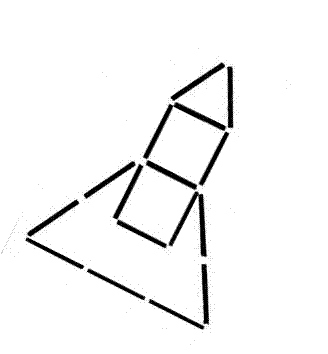 6. Физкультминутка!Над Землёю ночью поздней, (Руки вверх, в стороны, вниз)Только руку протяни, (потянулись руки вверх)Ты ухватишься за звёзды: (руки в кулачки сжимать)Рядом кажутся они. (Руки перед глазами)Можно взять перо Павлина, (ноги вместе, руки вверх, покачаться)Тронуть стрелки на Часах, (наклон вниз, руки машут тик-так)Покататься на Дельфине, (присесть, руки вперед)Покачаться на Весах. (Ноги на ширине плеч, руки в стороны покачаться)Над Землёю ночью поздней, (руки вниз, поднять голову вверх)Если бросить в небо взгляд, (потянулись вверх, руки вверх)Ты увидишь, словно гроздья,Там созвездия висят. (Руками берем созвездия)7.  Закрепить прямой и обратный счет:Считаем от 1 до 10; от 10 до 1; 1 до 20; от 20 до 18. Отгадай загадки.   На корабле воздушном,   Космическом, послушном,  Мы, обгоняя ветер,  Несемся на … ракете.  ***  Планета голубая,   Любимая, родная,  Она твоя, она моя,  И называется … земля  ***  Есть специальная труба,   В ней Вселенная видна,  Видят звезд калейдоскоп  Астрономы в … телескоп  ***  Океан бездонный,   Океан бескрайний,  Безвоздушный, темный,   И необычайный,  В нем живут Вселенные,  Звезды и кометы,  Есть и обитаемые,  Может быть, планеты… Космос.        9. Провести с детьми опыт«Делаем облако».Цель:- познакомить детей с процессом формирования облаков, дождя.Оборудование: трехлитровая банка, горячая вода, кубики льда.Налейте в трехлитровую банку горячей воды (примерно 2,5 см.). Положите на противень несколько кубиков льда и поставьте его на банку. Воздух внутри банки, поднимаясь вверх, станет охлаждаться. Содержащийся в нем водяной пар будет конденсироваться, образуя облаков.Этот эксперимент моделирует процесс формирования облаков при охлаждении теплого воздуха. А откуда же берется дождь? Оказывается, капли, нагревшись на земле, поднимаются вверх. Там им становится холодно, и они жмутся друг к другу, образуя облака. Встречаясь вместе, они увеличиваются, становятся тяжелыми и падают на землю в виде дождя.10. Выучить стихотворениеКОСМОНАВТВ тёмном небе звёзды светят,Космонавт летит в ракете.День летит и ночь летитИ на землю вниз глядит.Видит сверху он поля,Горы, реки и моря.Видит он весь шар земной,Шар земной — наш дом родной.                       В. Степанов11. Прочитать Н.Носов «Незнайка на луне». Нарисовать иллюстрацию к прочитанному. Рисунки принести или выслать фото.